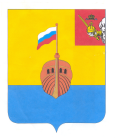 РЕВИЗИОННАЯ КОМИССИЯ ВЫТЕГОРСКОГО МУНИЦИПАЛЬНОГО РАЙОНА162900, Вологодская область, г. Вытегра, пр. Ленина, д.68тел. (81746)  2-22-03,  факс (81746) ______,       e-mail: revkom@vytegra-adm.ruЗАКЛЮЧЕНИЕна отчет об исполнении бюджета сельского поселения Оштинское на 01 октября 2019 года28.10.2019 г.                                                                                                                   г. ВытеграЗаключение Ревизионной комиссии Вытегорского муниципального района к отчету об исполнении бюджета сельского поселения Оштинское (далее – бюджет поселения) на 01 октября 2019 года подготовлено в соответствии с требованиями Бюджетного кодекса Российской Федерации, Положения о Ревизионной комиссии Вытегорского муниципального района.Анализ поступлений и фактического расходования бюджетных средств, произведён по данным отчёта об исполнении бюджета поселения за 9 месяцев 2019 года, утвержденного постановлением Администрации сельского поселения Оштинское № 79 от 25.10.2019 г. Бюджет поселения на 2019 год утверждён решением Совета сельского поселения Оштинское от 21.12.2018 года № 101 «О бюджете сельского поселения Оштинское на 2019 год и плановый период 2020 и 2021 годов» по доходам в сумме 14309,1 тыс. рублей, по расходам в сумме 14309,1 тыс. рублей. Бюджет принят без дефицита.Исполнение основных характеристикЗа 9 месяцев 2019 года в решение Совета сельского поселения Оштинское от 21.12.2018 года № 101 «О бюджете сельского поселения Оштинское на 2019 год и плановый период 2020 и 2021 годов» изменения вносились 4 раза. В результате внесенных изменений плановые показатели бюджета поселения по доходам увеличены на 3392,3 тыс. рублей, или на 23,7 % и составили 17701,4 тыс. рублей, по расходам увеличены на 3784,2 тыс. рублей, или на 26,4 % и составили 18093,3 тыс. рублей. Дефицит бюджета составил 391,9 тыс. рублей.  За отчетный период 2019 года в доход бюджета поселения поступило 12872,3 тыс. рублей, что составило 72,7 % от годового прогнозного плана. Расходы исполнены в объеме 12139,5 тыс. рублей, или на 67,1 % от годовых значений.По итогам 9 месяцев 2019 года сформировался профицит бюджета поселения в сумме 732,8 тыс. рублей. Доходы бюджета поселенияАнализ исполнения доходной части бюджета поселения по состоянию на 1 октября 2019 года представлен в таблице:Исполнение доходной части бюджета поселения за 9 месяцев 2019 года тыс. рублейЗа 9 месяцев 2019 года в бюджет поселения поступило налоговых и неналоговых доходов в сумме 705,1 тыс. рублей, что составило 42,0 % от плана на год. Поступления по налоговым доходам составили 536,3 тыс. рублей, или 36,0 % от годового уточнённого плана. Неналоговые доходы в бюджет поселения поступили в объеме 168,8 тыс. рублей, или 88,5 % от плана на год.  Земельный налог поступил в бюджет поселения в объеме 282,3 тыс. рублей, или 32,5 % от плана на 2019 год. По сравнению с аналогичным периодом 2018 года земельного налога поступило меньше на 68,2 тыс. рублей, или на 19,5 % (в 2018 г. – 350,5 тыс. рублей). Налог на имущество физических лиц составил – 104,0 тыс. рублей, или 24,1 % от плана на год. По сравнению с аналогичным периодом 2018 года налога на имущество поступило больше на 13,1 тыс. рублей, или на 14,4 % (в 2018 г. – 90,9 тыс. рублей).Налог на доходы физических лиц поступил в объеме 139,5 тыс. рублей (83,0 % от плана на 2019 год), что больше на 24,9 тыс. рублей, или на 21,7 % чем за 9 месяцев 2018 года (в 2018 г. – 114,6 тыс. рублей).          Доходы от поступления государственной пошлины составили в бюджете поселения 10,5 тыс. рублей (50,0 % от плана на 2019 год), что меньше чем в 2018 году на 1,9 тыс. рублей (в 2018 г – 12,4 тыс. рублей).          Неналоговые доходы составили:- доходы от сдачи в аренду имущества –21,9 тыс. рублей (95,2 % от плана);- доходы от оказания платных услуг – 42,1 тыс. рублей (66,8 % от плана);- доходы от реализации имущества, находящегося в собственности сельских поселений – 104,8 тыс. рублей (100,0 % от плана);          Доля налоговых и неналоговых доходов в общем объёме поступлений составила 5,5 %.           Безвозмездные поступления составили 12167,2 тыс. рублей, или 75,9 % от годовых плановых назначений, из них:- дотации 6091,8 тыс. рублей (74,3 % от плана);- субвенции 173,1 тыс. рублей (75,0 % от годового плана);- субсидии 1559,4 тыс. рублей (69,3 % от плана);- иные межбюджетные трансферты 3687,8 тыс. рублей (79,0 % от плана);- прочие безвозмездные поступления 655,1 тыс. рублей (96,3 % от плана).           Доля безвозмездных поступлений в общем объеме доходов поселения составила 94,5 %.           Общий размер поступлений за 9 месяцев текущего года увеличился по сравнению с аналогичным периодом прошлого года на 1457,2 тыс. рублей, или на 12,8 %.3.  Расходы бюджета поселенияРасходы бюджета за 9 месяцев 2019 года составили 12139,5 тыс. рублей, или 67,1 % к годовым плановым назначениям. Анализ исполнения расходной части бюджета поселения по состоянию на 1 октября 2019 года представлен в таблице:Анализ исполнения расходной части бюджета поселенияпо состоянию на 1 октября 2019 года. (тыс. рублей)По разделу 01 «Общегосударственные вопросы» исполнение годового плана составило 68,5 %, или 2830,8 тыс. рублей. К аналогичному периоду прошлого года исполнение составило 102,4 %. (2763,9 тыс. рублей). Доля расходов раздела в общих расходах бюджета составляет – 23,3 %.         Финансирование расходов из резервного фонда за 9 месяцев 2019 года не производилось.  По разделу 02 «Национальная оборона» исполнение годового планового показателя составило 66,9 %, или 154,0 тыс. рублей. К аналогичному периоду прошлого года исполнение составило 107,7 % (143,0 тыс. рублей). Расходы осуществляются за счет субвенции на осуществление первичного воинского учета на территориях, где отсутствуют военные комиссариаты. Субвенция поступила в размере 172,7 тыс. рублей, то есть использована на 89,2 %. По разделу 03 «Национальная безопасность и правоохранительная деятельность» исполнение годового планового показателя составило 16,9 %, или 67,6 тыс. рублей. В 3,9 раза превышают расходы аналогичного периода (17,3 тыс. рублей). По разделу 04 «Национальная экономика» расходы не запланированы и не производились.  По разделу 05 «Жилищно-коммунальное хозяйство» расходы исполнены на 58,9 %, что составило 3697,3 тыс. рублей. Расходы исполнены по подразделам 0502 «Коммунальное хозяйство» - 833,5 тыс. рублей (51,6 %), 0503 «Благоустройство» - 2863,8 тыс. рублей (61,5 %). К аналогичному периоду прошлого года исполнение составило 212,2 %, расходы увеличились на 1954,6 тыс. рублей.По разделу 07 «Образование» расходы исполнены по подразделу 07 «Образование» в объеме 11,5 тыс. рублей, что составило 76,7 % от плана на год. В аналогичном периоде 2018 года расходы исполнены на сумму 15,0 тыс. рублей. По разделу 08 «Культура, кинематография» исполнение расходов за 9 месяцев 2019 года составило 73,9 %, или 4656,1 тыс. рублей. К аналогичному периоду прошлого года исполнение составило 142,9 %. (3257,5 тыс. рублей). По разделу 10 «Социальная политика» расходы за 9 месяцев исполнены в объеме 311,9 тыс. рублей, или на 63,5 % от плана на год. Расходы исполнены по подразделу 1001 «Пенсионное обеспечение». Запланированные расходы по подразделу 1003 «Социальное обеспечение населения» в объеме 6,0 тыс. рублей не исполнены.  К аналогичному периоду прошлого года исполнение составило 268,9 %. (116,0 тыс. рублей).По разделу 11 «Физическая культура и спорт» расходы произведены в объеме 123,3 тыс. рублей, или на 49,3 % от годового плана. К аналогичному периоду прошлого года исполнение составило 93,0 %. (132,6 тыс. рублей).         По сравнению с аналогичным периодом 2018 года объем расходов бюджета поселения увеличился на 3884,1 тыс. рублей, или на 47,0 %, в том числе за счет увеличения расходов по разделам: «Жилищно - коммунальное хозяйство» на 1954,6 тыс. рублей, «Национальная безопасность и правоохранительная деятельность» на 298,9 тыс. рублей, «Культура» на 1398,6 тыс. рублей. 4.  Дефицит бюджета поселения.Решением Совета сельского поселения Оштинское от 21.12.2018 г. № 101 «О бюджете сельского поселения Оштинское на 2019 год и плановый период 2020 и 2021 годов» бюджет на 2019 год утвержден бездефицитный. В результате внесенных изменений в плановые показатели бюджета поселения по доходам и расходам дефицит бюджета составил 391,9 тыс. рублей.          По итогам 9 месяцев 2019 года сложился профицит бюджета в объёме 732,8 тыс. рублей.                                                                5. Задолженность бюджета           Дебиторская задолженность по бюджету поселения на 01.10.2019 года составила 5437,0 тыс. рублей.           Состояние дебиторской задолженности характеризуется следующими данными:                                                                                                                                                (тыс. рублей)          За отчетный период дебиторская задолженность увеличилась на 3727,1 тыс. рублей.  Наибольшая сумма дебиторской задолженности сложилась по сч. 020500000 «Расчеты по доходам» - 4497,4 тыс. рублей, в том числе по сч. 020551000 «Расчеты по поступлениям от других бюджетов бюджетной системы» - 3829,5 тыс. рублей.               Просроченная дебиторская задолженность на 01.01.2019 г. составляла 754,9 тыс. рублей, за отчетный период уменьшилась на 56,5 тыс. рублей и составила на 01.10.2019 г.  698,4 тыс. рублей.           Кредиторская задолженность на 01.10.2019 г.  составила 1367,6 тыс. рублей.          Состояние кредиторской задолженности характеризуется следующими данными:                                                                                                                                                  (тыс. рублей)         За отчетный период кредиторская задолженность увеличилась на 790,6 тыс. рублей. Наибольший удельный вес в кредиторской задолженности по состоянию на 01.10.2019 года приходится на задолженность по счету «Расчеты по принятым обязательствам» - 53,4 % от всей суммы кредиторской задолженности, или 729,7 тыс. рублей. Кредиторская задолженность по сч. 030200000 «Расчеты по принятым обязательствам» увеличилась за отчетный период на 552,4 тыс. рублей.          Просроченная кредиторская задолженность на 01.10.2019 г. отсутствует.           Выводы и предложения.         Бюджет за 9 месяцев 2019 года выполнен по доходам на сумму 12872,3 тыс. рублей, или на 72,7 % от годового плана, расходы исполнены на сумму 12139,5 тыс. рублей, или на 67,1 % от плана, установленного на текущий год.          Превышение доходов бюджета над расходами (профицит) составило 732,8 тыс. рублей, при плановом показателе дефицита бюджета 391,9 тыс. рублей.            Общий размер поступлений за 9 месяцев текущего года увеличился по сравнению с аналогичным периодом прошлого года на 1457,2 тыс. рублей, или на 12,8 %, при этом налоговых доходов поступило меньше на 32,1 тыс. рублей, неналоговых доходов больше на 60,3 тыс. рублей, безвозмездных поступлений больше на 1429,0 тыс. рублей.            По сравнению с аналогичным периодом 2018 года объем расходов бюджета поселения увеличился на 3884,1 тыс. рублей, или на 47,0 %, в том числе за счет увеличения расходов по разделам: «Жилищно - коммунальное хозяйство» на 1954,6 тыс. рублей, «Национальная безопасность и правоохранительная деятельность» на 298,9 тыс. рублей, «Культура» на 1398,6 тыс. рублей.          Наибольший удельный вес в структуре расходов занимают расходы по разделам: «Культура, кинематография» - 38,4 %, «Общегосударственные вопросы» – 23,3 %, «Жилищно – коммунаальное хозяйство» - 30,5 %.  Расходы на социальную сферу составили 5102,8 тыс. рублей, или 42,0 % от общего объема расходов, на благоустройство – 2863,8 тыс. рублей, или 23,6 % от общего объеме расходов.           На 01.10.2019 года дебиторская задолженность по бюджету поселения составила 5437,0 тыс. рублей, в том числе просроченная 698,4 тыс. рублей, кредиторская задолженность составила 1367,6 тыс. рублей, просроченная кредиторская задолженность отсутствует.            Ревизионная комиссия Вытегорского муниципального района предлагает представленный отчет об исполнении бюджета сельского поселения Оштинское за 9 месяцев 2019 года к рассмотрению с учетом подготовленного анализа. Аудитор  Ревизионной комиссии                                                                                          О.Е. Нестерова                                                   Наименование показателяИсполнено на01.10.20182019 год2019 год2019 годНаименование показателяИсполнено на01.10.2018Уточненныйгодовой планИсполнено на     01.10.2019% исполнения к годовому плануДоходы бюджета - итого11415,117701,412872,372,7Налоговые доходы568,41489,0536,336,0Неналоговые доходы108,5190,8168,888,5Налоговые и неналоговые доходы676,91679,8705,142,0Безвозмездные поступления от других бюджетов бюджетной системы РФ, в т. ч.10738,216021,612167,275,9Субсидии1794,42250,21559,469,3Субвенции161,0230,7173,175,0Дотации4676,38194,06091,874,3Иные межбюджетные трансферты3872,34666,73687,879,0Прочие безвозмездные поступления234,2680,0655,196,3Наименование показателяИсполненона 01.10.20182019 год2019 год2019 годНаименование показателяИсполненона 01.10.2018Уточненный годовойпланИсполнено на01.10.2019Процент исполненияк годовому плануРасходы бюджета - ВСЕГО8255,418093,312139,567,101 Общегосударственные вопросы2763,94133,42830,868,50102 Функционирование высшего должностного лица субъекта Российской Федерации и муниципального образования332,2513,7379,974,00104 Функционирование Правительства РФ, высших исполнительных органов власти субъектов РФ, местных администраций2166,43341,02251,467,40106 Обеспечение деятельности финансовых, налоговых и таможенных органов и органов финансового (финансово-бюджетного) надзора259,2257,2192,975,00111   Резервные фонды 0,010,00,00,00113 Другие общегосударственные вопросы6,111,56,657,402 Национальная оборона 143,0230,3154,066,90203 Мобилизационная и вневойсковая подготовка143,0230,3154,066,903 Национальная безопасность и правоохранительная деятельность 55,7400,0354,688,70310     Обеспечение пожарной безопасности55,7400,0354,688,705 Жилищно-коммунальное хозяйство1742,76274,53697,358,90502 Коммунальное хозяйство240,21616,6833,551,60503 Благоустройство 1502,54657,92863,861,507 Образование 15,015,011,576,70707 Молодежная политика15,015,011,576,708 Культура, кинематография3257,56298,64656,173,90801 Культура 3257,56298,64656,110 Социальная политика 116,0491,5311,963,51001 Пенсионное обеспечение116,0485,5311,964,21003 Социальное обеспечение населения 0,06,00,00,011 Физическая культура и спорт132,6250,0123,349,311 Физическая культура 132,6250,0123,3Результат (- дефицит, + профицит)3159,7-391,9732,8Счет Дебиторская задолженность на 01.01.2018 г.Дебиторская задолженность на 01.10.2018 г.Увеличение + Уменьшение- дебиторской задолженности на 01.10.2018Счет Дебиторская задолженность на 01.01.2018 г.Дебиторская задолженность на 01.10.2018 г.Увеличение + Уменьшение- дебиторской задолженности на 01.10.2018020500000 "Расчеты по доходам"754,94497,43742,5020600000 "Расчеты по выданным авансам" 909863,7-45,3020800000 "Расчеты с подотчетными лицами"0,025,925,9030300000 "Расчеты по платежам в бюджеты"46,050,04,0Итого1709,954373727,1Счет Кредиторская задолженность на 01.01.2019 г.Кредиторская задолженность на 01.10.2019 г.Увеличение + Уменьшение- кредиторской задолженности на 01.10.2019Счет Кредиторская задолженность на 01.01.2019 г.Кредиторская задолженность на 01.10.2019 г.Увеличение + Уменьшение- кредиторской задолженности на 01.10.2019020500000 "Расчеты по доходам"388,8477,788,9020800000 "Расчеты с подотчетными лицами"0,00,00,0030200000 "Расчеты по принятым обязательствам"177,3729,7552,4030300000 "Расчеты по платежам в бюджеты"8,0156,1148,1030400000 "Прочие расчеты с кредиторами"2,94,11,2Итого577,01367,6790,6